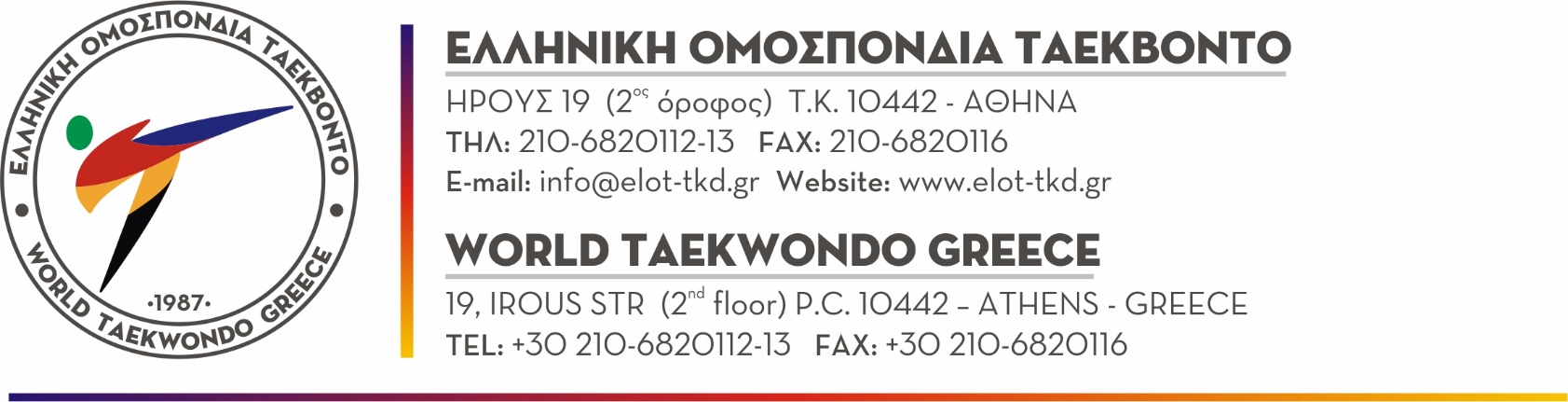 Αθήνα, 20.03.2024ΑΝΑΚΟΙΝΩΣΗ ΓΙΑ ΝΕΟ ΗΛΕΚΤΡΟΝΙΚΟ ΠΡΟΓΡΑΜΜΑ ΔΗΛΩΣΕΩΝ ΣΕ ΠΡΩΤΑΘΛΗΜΑΤΑ ΤΗΣ ΕΛ.Ο.Τ.Σας ενημερώνουμε ότι η ηλεκτρονική διαδικασία δηλώσεων συμμετοχής σε πρωταθλήματα της ΕΛ.Ο.Τ., θα γίνεται πλέον από την επίσημη ιστοσελίδα της Ομοσπονδίας www.elot-tkd.gr και συγκεκριμένα δια μέσω της ψηφιακής πλατφόρμας. Για την επιτυχή δήλωση συμμετοχής σε διοργάνωση, σας γνωρίζουμε ότι απαιτούνται τα εξής:Αρχικά θα πρέπει το κάθε σωματείο να μεταβεί στην ψηφιακή πλατφόρμα, στην ενότητα «ΑΙΤΗΣΕΙΣ», «ΣΩΜΑΤΕΙΑ» εν συνεχεία πατάτε το εικονίδιο «ΑΙΤΗΣΗ ΝΕΟΥ ΣΩΜΑΤΕΙΟΥ» και επιλέγεται το πεδίο «ΑΝΑΝΕΩΣΗ ΑΘΛΗΤΙΚΗΣ ΑΝΑΓΝΩΡΙΣΗΣ». Συμπληρώνεται το σωματείο σας και συνεχίζεται. Θα χρειαστεί να έχετε σε ηλεκτρονική μορφή την ΕΙΔΙΚΗ ΑΘΛΗΤΙΚΗ ΑΝΑΓΝΩΡΙΣΗ του σωματείου σας από τη Γ.Γ.Α.. Με αυτό το τρόπο θα ζητάτε εξουσιοδότηση, προκειμένου να εγγραφείτε και να δηλώσετε συμμετοχή σε διοργάνωση.Θα χρειαστείτε απαραίτητα : ΠΛΗΚΤΡΟΛΟΓΕΙΤΑΙ ΜΟΝΟ ΜΕ ΕΛΛΗΝΙΚΟΥΣ ΧΑΡΑΚΤΗΡΕΣΔελτίο αθλητικής ιδιότητας (εκδίδεται μόνο ηλεκτρονικά δια μέσου της ψηφιακής πλατφόρμας της ΕΛ.Ο.Τ.)Οι αθλητές και οι παράγοντες του σωματείου θα πρέπει να έχουν ψηφιακή κάρτα ΕΛ.Ο.Τ. σε ισχύ για τη νέα αγωνιστική σεζόν 2023-2024 (σας υπενθυμίζουμε ότι σύμφωνα με προγενέστερες ανακοινώσεις μας, όλες οι ψηφιακές κάρτες έχουν ισχύ από 1η Σεπτεμβρίου έως 31η Αυγούστου κάθε έτους).    θα πρέπει το κάθε σωματείο να δηλώσει προπονητή ομάδας, ο οποίος να είναι κάτοχος Άδειας Ασκήσεως Επαγγέλματος του αθλήματός μας σε ισχύ και να έχει σύμβαση σε ισχύ με το σωματείο που θα δηλωθεί.Όλοι οι αθλητές – αθλήτριες θα πρέπει να έχουν ΚΑΡΤΑ ΥΓΕΙΑΣ σε ισχύ τουλάχιστον μέχρι και την τελευταία ημέρα του πρωταθλήματος για το οποίο θα δηλωθούν. Την πρωτότυπη ΚΑΡΤΑ ΥΓΕΙΑΣ, θα πρέπει ΑΠΑΡΑΙΤΗΤΑ να έχουν μαζί τους και να τη προσκομίζουν καθ’ όλη τη διάρκεια του πρωταθλήματος. Η ψηφιακή κάρτα σε ισχύ θα πρέπει να είναι ενημερωμένη ως προς τον κατέχοντα βαθμό ΚΟΥΠ ή ΝΤΑΝ.Οι αθλητές και τα στελέχη που πληρούν τις παραπάνω προϋποθέσεις μπορούν να δηλώσουν την συμμετοχή τους στην ενότητα Διοργανώσεις της ηλεκτρονικής πλατφόρμας της ΕΛΟΤ.ΕΚ ΤΗΣ ΕΛ.Ο.Τ.